                                                            Date: Fall – Winter 2021-22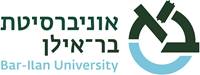 Transformative Figures in Jewish History -  Meir BalofskyYear of Studies:                     Semester:                 Hours/creditsThe courses objectives: Participants will become familiar with the people and institutions that make up the contemporary North American Jewish world. Course Description: First semester will focus on the post-temple era through the end of the 19th century.  Figures will include Rabbi Judah the Prince, Maimonides, Rashi, Baal Shem Tov, Moses Mendelssohn and Herzl.   Themes will include the origins of the siddur and prayer, the evolution of the oral law and various renaissances in learning, including Kabbalah and Chassidism.   The birth of the modern Reform movement will be discussed. The Process of the Course:       Semester 1Course requirementsSemester 2:  Final Exam 50%                     Assignment 25% Choose a theme from this semester.  Research a deeper dive into the theme                                                            and its current state in the Jewish world.  Project two possible and realistic                                                           futures of this subject for the next two generations.                      Participation / Attendance 25%Grade Components Number GradeRequired textbooks, other textbooks - all content will be providedPrimary FocusTopic of the LessonLessonIntroduction.  What are the institutions and experiences that make up the Jewish World today?    What is the value in understanding where these came from and who were the people behind them?  Introduction.  What are the institutions and experiences that make up the Jewish World today?    What is the value in understanding where these came from and who were the people behind them?  1The “new” challenges of the DiasporaThe survival of Torah and scholarship.  The Oral Law & Rabbi Judah the Prince.   2Amram Gaon / Saadia GaonSiddur. How do we pray? Why the siddur is the way it is. 3Rashi and RambamICommentary and Accessibility.  The influence of the commentators and expanding the Horizons of Learning.  Maimonides.413 Principles of Faith Part IMaimonides - the impact and significance of the 13 principles of faith513 Principles of FaithPart IIMaimonides - the impact and significance of the 13 principles of faith6The Shulchan AruchPractical Judaism.  Bringing scholarship to the masses.  Rabbis Karo and Isserles.  7 The Arizal and SafedEmergence of Safed.  Kabbalah8Origins of modern KiruvChassidic Movement and the Mitnagdim.  Baal Shem Tov, Vilna Gaon and the legacy of Shabbtai Tzvi.9Moses Mendelssohn, Isaac Mayer WiseEmancipation & Enlightenment.   The Reform movement. 10Vilna Gaon, Herzl, Rav Kook, The Agudah Modern Zionism and the Orthodox Jewish community. 11Review12